SEMAINE 11 / 23 NOVEMBRE 2020DOMINANTE D'ACTIVITE CIBLEE : AGIR, S'EXPRIMER, COMPRENDRE A TRAVERS LES ACTIVITES ARTISTIQUES« A L’ECOLE, JE PARTAGE DES SENTIMENTS : PARTAGER, C’EST FAIRE PLAISIR, FAIRE DU BEAU, OFFRIR »Dominante : Faire entrer dans l’univers de la création en utilisant ses propres ressources ainsi que la richesse du collectifPROGRAMMES 2015 : L'école maternelle est une école bienveillante, plus encore que les étapes ultérieures du parcours scolaire. Sa mission principale est de donner envie aux enfants d'aller à l'école pour apprendre, affirmer et épanouir leur personnalité.LE LIVRE DE LA SEMAINE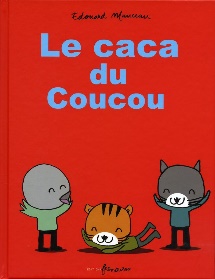 ACCUEIL :PROGRAMMES 2015 : L'accueil quotidien dans la salle de classe est un moyen de sécuriser l'enfant. L'enseignant reconnaît en chaque enfant une personne en devenir et un interlocuteur à part entière, quel que soit son âge. Les enfants apprennent à mettre des mots sur leurs émotions.PROGRAMMES 2015 :L'enfant qui entre pour la première fois à l'école maternelle possède déjà des savoir-faire, des connaissances et des représentations du monde ; dans sa famille et dans les divers lieux d'accueil qu'il a fréquentés, il a développé des habitudes, réalisé des expériences et des apprentissages que l'école prend en compte.L'équipe pédagogique aménage l'école (les salles de classe, les salles spécialisées, les espaces extérieurs...) afin d'offrir aux enfants un univers qui stimule leur curiosité, répond à leurs besoins notamment de jeu, de mouvement, de repos et de découvertes et multiplie les occasions d'expériences sensorielles, motrices, relationnelles, cognitives en sécurité.L'enseignant donne à tous les enfants un temps suffisant pour déployer leur activité de jeu. Il les observe dans leur jeu libre afin de mieux les connaître.EPS:PROGRAMMES 2015 : Au sein d'une même classe, l‘enseignant prend en compte dans la perspective d'un objectif commun les différences entre enfants qui peuvent se manifester avec une importance particulière dans les premières années de leur vie. L'équipe pédagogique aménage l'école (les salles de classe, les salles spécialisées, les espaces extérieurs...) afin d'offrir aux enfants un univers qui stimule leur curiosité, répond à leurs besoins notamment de jeu, de mouvement, de repos et de découvertes et multiplie les occasions d'expériences sensorielles, motrices, relationnelles, cognitives en sécurité.L'enseignant les observe dans leur jeu libre afin de mieux les connaîtreREGROUPEMENT 1 :PROGRAMMES 2015 : L'école maternelle assure une première acquisition des principes de la vie en société.Les enfants apprennent à repérer les rôles des différents adultes, la fonction des différents espaces dans la classe et l'école. Ils apprennent les règles qui s'y rattachent. L'école maternelle construit les conditions de l'égalité, notamment entre les filles et les garçons.RECREATION :REGROUPEMENT 2 :PROGRAMMES 2015 : Les moments de réception où les enfants travaillent mentalement sans parler sont des activités langagières à part entière que l'enseignant doit rechercher et encourager. L'école maternelle occupe une place privilégiée pour leur offrir une fréquentation de la langue de l'écrit, très différente de l'oral de communication.REGROUPEMENT 3 :PROGRAMMES 2015 : Les moments de réception où les enfants travaillent mentalement sans parler sont des activités langagières à part entière que l'enseignant doit rechercher et encourager. L'école maternelle occupe une place privilégiée pour leur offrir une fréquentation de la langue de l'écrit, très différente de l'oral de communication.ATELIERS 1 :PROGRAMMES 2015 : L'école maternelle vise la construction de repères temporels et la sensibilisation aux durées : temps court (celui d'une activité avec son avant et son après, journée).ATELIERS 2 :PROGRAMMES 2015 : Les apprentissages des jeunes enfants s'inscrivent dans un temps long et leurs progrès sont rarement linéaires. Ils nécessitent un temps d'appropriation. Leur stabilisation nécessite de nombreuses répétitions dans des conditions variées. L’enseignant permet à l’enfant de pratiquer divers usages du langage oral : raconter, décrire, évoquer, expliquer, questionner, proposer des solutions, discuter un point de vueJ’accueille mes élèves, leur dit bonjour et leur demande de répondre en disant à leur tour « BONJOUR ». Je leur demande de retrouver leur carte de présence côté prénom, celle-ci est proposée dans un petit groupe de cartes (3 ou 4), il n’y a plus la photo pour aider.TEMPS20mnACTIVITE1-Utiliser les bacs sensoriels2-Apprendre à coopérer en participant à des jeuxCOMPETENCE(Explorer le monde) Explorer la matièreORGANISATION individuellement1- la table à coutureMatériel : table à couture, fil + aiguille2- Jeux libres Matériel : jeux proposés sur les tables / jeux d’imitation1- la table à coutureMatériel : table à couture, fil + aiguille2- Jeux libres Matériel : jeux proposés sur les tables / jeux d’imitation1- la table à coutureMatériel : table à couture, fil + aiguille2- Jeux libres Matériel : jeux proposés sur les tables / jeux d’imitation1- la table à coutureMatériel : table à couture, fil + aiguille2- Jeux libres Matériel : jeux proposés sur les tables / jeux d’imitationTEMPS30 mnACTIVITEConduire la découverte du corps dans un espace orientéCOMPETENCE (Agir, s'exprimer, comprendre à travers l'activité physique)ORGANISATIONcollectiveJe découvre mon corps et je le situe dans l’espace / Exploitation du  CD « Mon pantin et moi » par 2 ( 1 poupée & 1 modeleur) sur le modèle de « jacques a dit… »Je découvre mon corps et je le situe dans l’espace / Exploitation du  CD « Mon pantin et moi » par 2 ( 1 poupée & 1 modeleur) sur le modèle de « jacques a dit… »Je découvre mon corps et je le situe dans l’espace / Exploitation du  CD « Mon pantin et moi » par 2 ( 1 poupée & 1 modeleur) sur le modèle de « jacques a dit… »Je découvre mon corps et je le situe dans l’espace / Exploitation du  CD « Mon pantin et moi » par 2 ( 1 poupée & 1 modeleur) sur le modèle de « jacques a dit… »TEMPS6 mnACTIVITEMettre des mots sur le ressenti des émotionsCOMPETENCE(Mobiliser le langage dans toutes ses dimensions) Pratiquer divers usages du langage oral : raconter, décrire, évoquer, expliquer, questionner, proposer des solutions, discuter un point de vue. Eprouver des émotions.ORGANISATIONcollectiveChaque jour de cette semaine, c'est un élève qui présente son objet emballé et que le groupe cherche à trouver en touchant, en observant la forme, en interrogeant. La recherche ne doit pas être trop longue et l'élève déballe lui-même son cadeau à la fin soit pour vérifier la bonne réponse soit pour donner la solution.MARDI : Idem hier.JEUDI : Idem hier.VENDREDI : Idem hier.L'enseignant garde trace de l’avant-après en photographiant avec l'élève. Les objets sont rendus aux familles le vendredi.Chaque jour de cette semaine, c'est un élève qui présente son objet emballé et que le groupe cherche à trouver en touchant, en observant la forme, en interrogeant. La recherche ne doit pas être trop longue et l'élève déballe lui-même son cadeau à la fin soit pour vérifier la bonne réponse soit pour donner la solution.MARDI : Idem hier.JEUDI : Idem hier.VENDREDI : Idem hier.L'enseignant garde trace de l’avant-après en photographiant avec l'élève. Les objets sont rendus aux familles le vendredi.Chaque jour de cette semaine, c'est un élève qui présente son objet emballé et que le groupe cherche à trouver en touchant, en observant la forme, en interrogeant. La recherche ne doit pas être trop longue et l'élève déballe lui-même son cadeau à la fin soit pour vérifier la bonne réponse soit pour donner la solution.MARDI : Idem hier.JEUDI : Idem hier.VENDREDI : Idem hier.L'enseignant garde trace de l’avant-après en photographiant avec l'élève. Les objets sont rendus aux familles le vendredi.Chaque jour de cette semaine, c'est un élève qui présente son objet emballé et que le groupe cherche à trouver en touchant, en observant la forme, en interrogeant. La recherche ne doit pas être trop longue et l'élève déballe lui-même son cadeau à la fin soit pour vérifier la bonne réponse soit pour donner la solution.MARDI : Idem hier.JEUDI : Idem hier.VENDREDI : Idem hier.L'enseignant garde trace de l’avant-après en photographiant avec l'élève. Les objets sont rendus aux familles le vendredi.TEMPS30 mnACTIVITEjouer dans la courCOMPETENCEapprendre à coopérer en participant à des jeuxORGANISATIONcollectiveTEMPS15 mnACTIVITEregarder un livreCOMPETENCE(Mobiliser le langage dans toutes ses dimensions)répondre à des questions simplesORGANISATIONcollectiveLUNDI : Je présente le livre et lis le titre puis je demande au groupe de répéter. Enfin je lis le livre. Puis je demande : combien de cadeau a reçu le petit coucou ?MARDI : Je reprends le livre de la semaine et le lis. Puis je demande : combien il y a de copain ?JEUDI : Je reprends le livre de la semaine et le lis. Puis je demande : combien de copains et combien de cadeaux ? Je fais remarquer que les 3 copains ont apporté un seul cadeau.VENDREDI : Je reprends le livre de la semaine et le lis. J’explique : « On peut se mettre à plusieurs pour faire une seule chose, pour faire un seul cadeau, et vous, vous avez emballé une seule chaise à plusieurs, cela veut dire qu'on se met ensemble, on s'aide ».Puis ils regardent le cahier de liaison.LUNDI : Je présente le livre et lis le titre puis je demande au groupe de répéter. Enfin je lis le livre. Puis je demande : combien de cadeau a reçu le petit coucou ?MARDI : Je reprends le livre de la semaine et le lis. Puis je demande : combien il y a de copain ?JEUDI : Je reprends le livre de la semaine et le lis. Puis je demande : combien de copains et combien de cadeaux ? Je fais remarquer que les 3 copains ont apporté un seul cadeau.VENDREDI : Je reprends le livre de la semaine et le lis. J’explique : « On peut se mettre à plusieurs pour faire une seule chose, pour faire un seul cadeau, et vous, vous avez emballé une seule chaise à plusieurs, cela veut dire qu'on se met ensemble, on s'aide ».Puis ils regardent le cahier de liaison.LUNDI : Je présente le livre et lis le titre puis je demande au groupe de répéter. Enfin je lis le livre. Puis je demande : combien de cadeau a reçu le petit coucou ?MARDI : Je reprends le livre de la semaine et le lis. Puis je demande : combien il y a de copain ?JEUDI : Je reprends le livre de la semaine et le lis. Puis je demande : combien de copains et combien de cadeaux ? Je fais remarquer que les 3 copains ont apporté un seul cadeau.VENDREDI : Je reprends le livre de la semaine et le lis. J’explique : « On peut se mettre à plusieurs pour faire une seule chose, pour faire un seul cadeau, et vous, vous avez emballé une seule chaise à plusieurs, cela veut dire qu'on se met ensemble, on s'aide ».Puis ils regardent le cahier de liaison.LUNDI : Je présente le livre et lis le titre puis je demande au groupe de répéter. Enfin je lis le livre. Puis je demande : combien de cadeau a reçu le petit coucou ?MARDI : Je reprends le livre de la semaine et le lis. Puis je demande : combien il y a de copain ?JEUDI : Je reprends le livre de la semaine et le lis. Puis je demande : combien de copains et combien de cadeaux ? Je fais remarquer que les 3 copains ont apporté un seul cadeau.VENDREDI : Je reprends le livre de la semaine et le lis. J’explique : « On peut se mettre à plusieurs pour faire une seule chose, pour faire un seul cadeau, et vous, vous avez emballé une seule chaise à plusieurs, cela veut dire qu'on se met ensemble, on s'aide ».Puis ils regardent le cahier de liaison.TEMPS15 mnACTIVITEÉcouter un livre ComptinesBilanCOMPETENCE(Mobiliser le langage dans toutes ses dimensions)Ecouter une histoire sans interrompre l’adulteDire de mémoire et de manière expressive des comptinesSe rappeler ce qui a été fait dans la journéeORGANISATIONcollectiveChaque soir un groupe est appelé pour présenter sa chaise emballée en expliquant comment ils ont fait et de qui ils se sont inspirés.Chaque soir un groupe est appelé pour présenter sa chaise emballée en expliquant comment ils ont fait et de qui ils se sont inspirés.Chaque soir un groupe est appelé pour présenter sa chaise emballée en expliquant comment ils ont fait et de qui ils se sont inspirés.Chaque soir un groupe est appelé pour présenter sa chaise emballée en expliquant comment ils ont fait et de qui ils se sont inspirés.TEMPS45 mn+ après la sieste.ACTIVITES1- Emballer une chaise ensemble en s'inspirant de l'artiste Christo2- Faire une peinture collective en utilisant le geste de l'emballage 3- Dessiner un bonhomme EVALUATION4- Réaliser un collier / réaliser une construction5- Jouer au jeu du bonhomme6- Trier des objets7- Jouer avec la table lumineuse8- Emballer un objet tout seulCOMPETENCE(DECOUVERTE DU MONDE)Situer et nommer les différentes parties du corps humain, sur soi ou sur une représentation, approcher sensoriellement les couleurs(ACTIVITES ARTISTIQUES) Expérimenter les divers instruments, supports et procédés de dessin, développer ses facultés d'attention, d'observationORGANISATION1 : Enseignant 2 : Atsem3 : Supervisé4 : Autonomie5 : Enseignant6 : Atsem7 : Autonomie8 : AutonomieATELIER 1 « Nous emballons une chaise comme Christo et nous la faisons belle »Matériel : une chaise pour le groupe + tissus + papier crépon + laine + ruban + corde + ficelle+ scotch+ reproductions d'œuvres de Christo (chaise mais aussi œuvres plus monumentales)Etape 1 : « Je vous présente l'œuvre de la chaise de Christo, Christo choisit d'emballer les choses pour qu'on les voit autrement, qu'ils soient beaux et Christo travaille avec d'autres personnes parce qu'il a besoin d'aide, sa femme par exemple mais aussi d'autres gens encore quand il faut emballer des arbres »Etape 2 : « Vous allez emballer la chaise tous ensemble, chacun doit aider, il ne faut plus qu'on voit un morceau de la chaise et ce n'est fini que quand vous trouvez que c'est beau » Etape 3 : « Je vous photographie avec votre chaise emballée »Je présente l'œuvre qui va inspirer le travail, je laisse les élèves commenter, puis j’explique rapidement la démarche de Christo en montrant d'autres œuvres d'empaquetage.La notion de beau est un sentiment à partager dans le groupe, il faut se poser des questions sur ce qui va aider à rendre plus beau.Le critère de réussite est d'abord l'emballement réussi, on ne voit plus la chaise, mais également la satisfaction de chaque membre du groupe qui exprime que cela lui plait.L'enseignant est un facilitateur mais également il est attentif à la participation de tous, il encourage à la coopération et appuie sur cette notion qui est encore difficile pour les petits.ATELIER 1 « Nous emballons une chaise comme Christo et nous la faisons belle »Matériel : une chaise pour le groupe + tissus + papier crépon + laine + ruban + corde + ficelle+ scotch+ reproductions d'œuvres de Christo (chaise mais aussi œuvres plus monumentales)Etape 1 : « Je vous présente l'œuvre de la chaise de Christo, Christo choisit d'emballer les choses pour qu'on les voit autrement, qu'ils soient beaux et Christo travaille avec d'autres personnes parce qu'il a besoin d'aide, sa femme par exemple mais aussi d'autres gens encore quand il faut emballer des arbres »Etape 2 : « Vous allez emballer la chaise tous ensemble, chacun doit aider, il ne faut plus qu'on voit un morceau de la chaise et ce n'est fini que quand vous trouvez que c'est beau » Etape 3 : « Je vous photographie avec votre chaise emballée »Je présente l'œuvre qui va inspirer le travail, je laisse les élèves commenter, puis j’explique rapidement la démarche de Christo en montrant d'autres œuvres d'empaquetage.La notion de beau est un sentiment à partager dans le groupe, il faut se poser des questions sur ce qui va aider à rendre plus beau.Le critère de réussite est d'abord l'emballement réussi, on ne voit plus la chaise, mais également la satisfaction de chaque membre du groupe qui exprime que cela lui plait.L'enseignant est un facilitateur mais également il est attentif à la participation de tous, il encourage à la coopération et appuie sur cette notion qui est encore difficile pour les petits.ATELIER 1 « Nous emballons une chaise comme Christo et nous la faisons belle »Matériel : une chaise pour le groupe + tissus + papier crépon + laine + ruban + corde + ficelle+ scotch+ reproductions d'œuvres de Christo (chaise mais aussi œuvres plus monumentales)Etape 1 : « Je vous présente l'œuvre de la chaise de Christo, Christo choisit d'emballer les choses pour qu'on les voit autrement, qu'ils soient beaux et Christo travaille avec d'autres personnes parce qu'il a besoin d'aide, sa femme par exemple mais aussi d'autres gens encore quand il faut emballer des arbres »Etape 2 : « Vous allez emballer la chaise tous ensemble, chacun doit aider, il ne faut plus qu'on voit un morceau de la chaise et ce n'est fini que quand vous trouvez que c'est beau » Etape 3 : « Je vous photographie avec votre chaise emballée »Je présente l'œuvre qui va inspirer le travail, je laisse les élèves commenter, puis j’explique rapidement la démarche de Christo en montrant d'autres œuvres d'empaquetage.La notion de beau est un sentiment à partager dans le groupe, il faut se poser des questions sur ce qui va aider à rendre plus beau.Le critère de réussite est d'abord l'emballement réussi, on ne voit plus la chaise, mais également la satisfaction de chaque membre du groupe qui exprime que cela lui plait.L'enseignant est un facilitateur mais également il est attentif à la participation de tous, il encourage à la coopération et appuie sur cette notion qui est encore difficile pour les petits.ATELIER 1 « Nous emballons une chaise comme Christo et nous la faisons belle »Matériel : une chaise pour le groupe + tissus + papier crépon + laine + ruban + corde + ficelle+ scotch+ reproductions d'œuvres de Christo (chaise mais aussi œuvres plus monumentales)Etape 1 : « Je vous présente l'œuvre de la chaise de Christo, Christo choisit d'emballer les choses pour qu'on les voit autrement, qu'ils soient beaux et Christo travaille avec d'autres personnes parce qu'il a besoin d'aide, sa femme par exemple mais aussi d'autres gens encore quand il faut emballer des arbres »Etape 2 : « Vous allez emballer la chaise tous ensemble, chacun doit aider, il ne faut plus qu'on voit un morceau de la chaise et ce n'est fini que quand vous trouvez que c'est beau » Etape 3 : « Je vous photographie avec votre chaise emballée »Je présente l'œuvre qui va inspirer le travail, je laisse les élèves commenter, puis j’explique rapidement la démarche de Christo en montrant d'autres œuvres d'empaquetage.La notion de beau est un sentiment à partager dans le groupe, il faut se poser des questions sur ce qui va aider à rendre plus beau.Le critère de réussite est d'abord l'emballement réussi, on ne voit plus la chaise, mais également la satisfaction de chaque membre du groupe qui exprime que cela lui plait.L'enseignant est un facilitateur mais également il est attentif à la participation de tous, il encourage à la coopération et appuie sur cette notion qui est encore difficile pour les petits.ATELIER 2 « Je peins avec les copains en reproduisant le geste de la ficelle qui entoure le cadeau »Support : grande feuille collective Matériel : gouaches de différentes couleurs + pinceauxConsigne : « Tu peins en faisant avec ta main le geste pour mettre la ficelle autour du carton, tu me montres d'abord sans le pinceau, puis tu le fais avec tes copains sur votre feuille »L'adulte fait refaire dans l'air le geste que les élèves ont fait quand ils se sont exercés à entourer les cartons.ATELIER 2 « Je peins avec les copains en reproduisant le geste de la ficelle qui entoure le cadeau »Support : grande feuille collective Matériel : gouaches de différentes couleurs + pinceauxConsigne : « Tu peins en faisant avec ta main le geste pour mettre la ficelle autour du carton, tu me montres d'abord sans le pinceau, puis tu le fais avec tes copains sur votre feuille »L'adulte fait refaire dans l'air le geste que les élèves ont fait quand ils se sont exercés à entourer les cartons.ATELIER 2 « Je peins avec les copains en reproduisant le geste de la ficelle qui entoure le cadeau »Support : grande feuille collective Matériel : gouaches de différentes couleurs + pinceauxConsigne : « Tu peins en faisant avec ta main le geste pour mettre la ficelle autour du carton, tu me montres d'abord sans le pinceau, puis tu le fais avec tes copains sur votre feuille »L'adulte fait refaire dans l'air le geste que les élèves ont fait quand ils se sont exercés à entourer les cartons.ATELIER 2 « Je peins avec les copains en reproduisant le geste de la ficelle qui entoure le cadeau »Support : grande feuille collective Matériel : gouaches de différentes couleurs + pinceauxConsigne : « Tu peins en faisant avec ta main le geste pour mettre la ficelle autour du carton, tu me montres d'abord sans le pinceau, puis tu le fais avec tes copains sur votre feuille »L'adulte fait refaire dans l'air le geste que les élèves ont fait quand ils se sont exercés à entourer les cartons.ATELIER 3 « Je dessine un bonhomme »Support : feuille photocopiéeMatériel : pot de feutres + crayons de couleurConsigne : « Tu dessines un bonhomme, tu le colories ensuite »Aucune aide , il s’agit d’une évaluation.ATELIER 3 « Je dessine un bonhomme »Support : feuille photocopiéeMatériel : pot de feutres + crayons de couleurConsigne : « Tu dessines un bonhomme, tu le colories ensuite »Aucune aide , il s’agit d’une évaluation.ATELIER 3 « Je dessine un bonhomme »Support : feuille photocopiéeMatériel : pot de feutres + crayons de couleurConsigne : « Tu dessines un bonhomme, tu le colories ensuite »Aucune aide , il s’agit d’une évaluation.ATELIER 3 « Je dessine un bonhomme »Support : feuille photocopiéeMatériel : pot de feutres + crayons de couleurConsigne : « Tu dessines un bonhomme, tu le colories ensuite »Aucune aide , il s’agit d’une évaluation.ATELIER 4 « Je fais un collier / je réalise une construction »Support : lacetMatériel : perles / légos Consigne : « Tu fais un collier avec 1 couleur / 2 couleurs… » «  Tu fais des constructions »ATELIER 4 « Je fais un collier / je réalise une construction »Support : lacetMatériel : perles / légos Consigne : « Tu fais un collier avec 1 couleur / 2 couleurs… » «  Tu fais des constructions »ATELIER 4 « Je fais un collier / je réalise une construction »Support : lacetMatériel : perles / légos Consigne : « Tu fais un collier avec 1 couleur / 2 couleurs… » «  Tu fais des constructions »ATELIER 4 « Je fais un collier / je réalise une construction »Support : lacetMatériel : perles / légos Consigne : « Tu fais un collier avec 1 couleur / 2 couleurs… » «  Tu fais des constructions »ATELIER 5 « Je joue au jeu du bonhomme »Matériel : jeu + déConsigne : « Tu lances le dé et tu annonces ce qu’il y a sur le dé. Celui qui gagne est celui qui reconstitue son bonhomme en premier »Faire jouer les enfants par 2 pour éviter trop d’attente.ATELIER 5 « Je joue au jeu du bonhomme »Matériel : jeu + déConsigne : « Tu lances le dé et tu annonces ce qu’il y a sur le dé. Celui qui gagne est celui qui reconstitue son bonhomme en premier »Faire jouer les enfants par 2 pour éviter trop d’attente.ATELIER 5 « Je joue au jeu du bonhomme »Matériel : jeu + déConsigne : « Tu lances le dé et tu annonces ce qu’il y a sur le dé. Celui qui gagne est celui qui reconstitue son bonhomme en premier »Faire jouer les enfants par 2 pour éviter trop d’attente.ATELIER 5 « Je joue au jeu du bonhomme »Matériel : jeu + déConsigne : « Tu lances le dé et tu annonces ce qu’il y a sur le dé. Celui qui gagne est celui qui reconstitue son bonhomme en premier »Faire jouer les enfants par 2 pour éviter trop d’attente.ATELIER 6 « Je trie les objets »Matériel : paniers + objets colorésConsigne : « Tu mets dans chaque panier des objets de la même couleur »« Maintenant tu mets d’un côté les grands et de l’autre les petits »ATELIER 6 « Je trie les objets »Matériel : paniers + objets colorésConsigne : « Tu mets dans chaque panier des objets de la même couleur »« Maintenant tu mets d’un côté les grands et de l’autre les petits »ATELIER 6 « Je trie les objets »Matériel : paniers + objets colorésConsigne : « Tu mets dans chaque panier des objets de la même couleur »« Maintenant tu mets d’un côté les grands et de l’autre les petits »ATELIER 6 « Je trie les objets »Matériel : paniers + objets colorésConsigne : « Tu mets dans chaque panier des objets de la même couleur »« Maintenant tu mets d’un côté les grands et de l’autre les petits »ATELIER 7 « Je joue avec la table lumineuse »Support : bac lumineuxMatériel : formes géométriques translucidesConsigne : « Nous allons construire des bonhommes »ATELIER 7 « Je joue avec la table lumineuse »Support : bac lumineuxMatériel : formes géométriques translucidesConsigne : « Nous allons construire des bonhommes »ATELIER 7 « Je joue avec la table lumineuse »Support : bac lumineuxMatériel : formes géométriques translucidesConsigne : « Nous allons construire des bonhommes »ATELIER 7 « Je joue avec la table lumineuse »Support : bac lumineuxMatériel : formes géométriques translucidesConsigne : « Nous allons construire des bonhommes »ATELIER 8 « J’emballe un objet tout seul »Matériel : papier + ficelle + ruban + tissu + scotch + petits objets de la classe...Consigne : « Tu essaies d'emballer un objet, tu peux recommencer quand tu as fini avec un autre objet »ATELIER 8 « J’emballe un objet tout seul »Matériel : papier + ficelle + ruban + tissu + scotch + petits objets de la classe...Consigne : « Tu essaies d'emballer un objet, tu peux recommencer quand tu as fini avec un autre objet »ATELIER 8 « J’emballe un objet tout seul »Matériel : papier + ficelle + ruban + tissu + scotch + petits objets de la classe...Consigne : « Tu essaies d'emballer un objet, tu peux recommencer quand tu as fini avec un autre objet »ATELIER 8 « J’emballe un objet tout seul »Matériel : papier + ficelle + ruban + tissu + scotch + petits objets de la classe...Consigne : « Tu essaies d'emballer un objet, tu peux recommencer quand tu as fini avec un autre objet »TEMPS25-30 mnACTIVITES1- Faire le jeu de l'objet caché (IM verbale)2- Jouer aux ateliers autonomes (IM intrapersonnelle)3- Puzzles (IM interpersonnelle)COMPETENCE:1- (Mobiliser le langage dans toutes ses dimensions) Pratiquer divers usages du langage oral : nommer des objets2- (Explorer le monde) Situer des objets par rapport à soi, entre eux, par rapport à des objets repères.3- (Explorer le monde) Reproduire un assemblage avec ou sans modèleORGANISATION1 : Enseignant2 : Atsem 3 : AutonomieATELIER 1 « Je joue au jeu de l'objet caché »Matériel : objets emballés apportés par les élèves.Consigne : « On continue le jeu comme on a fait tous ensemble » Tous les élèves doivent passer sur la semaine afin de présenter leur objet. Les photos sont prises également avant-après le déballage.ATELIER 1 « Je joue au jeu de l'objet caché »Matériel : objets emballés apportés par les élèves.Consigne : « On continue le jeu comme on a fait tous ensemble » Tous les élèves doivent passer sur la semaine afin de présenter leur objet. Les photos sont prises également avant-après le déballage.ATELIER 1 « Je joue au jeu de l'objet caché »Matériel : objets emballés apportés par les élèves.Consigne : « On continue le jeu comme on a fait tous ensemble » Tous les élèves doivent passer sur la semaine afin de présenter leur objet. Les photos sont prises également avant-après le déballage.ATELIER 1 « Je joue au jeu de l'objet caché »Matériel : objets emballés apportés par les élèves.Consigne : « On continue le jeu comme on a fait tous ensemble » Tous les élèves doivent passer sur la semaine afin de présenter leur objet. Les photos sont prises également avant-après le déballage.ATELIER 2 « Je joue aux ateliers autonomes »Matériel: tiroirs individuels Consigne: « Tu choisis ton tiroir, tu vas à une table, tu fais seul(e) et en silence, quand tu as fini, tu ranges et remets le tiroir à sa place, tu peux prendre un autre tiroir qui est rangé »Les règles : -je prends un tiroir dans le meuble -je m’installe à une table -je fais SEUL et en SILENCE -quand j’ai terminé, je remets le matériel dans le tiroir, vérifie avec la photo que tout est en place (complet et prêt à l’emploi) et je range le tiroir dans le meuble. - Je ne prends jamais un tiroir ni du matériel qui est déjà sorti sur une table (et qui est peut-être à quelqu’un) Quoi d’autre ? -Je peux demander de l’aide à l’adulte pour qu’il me montre. -Je peux faire autant de fois que je veux la même activité. -Je dois laisser la classe propre dans tous les cas : donc si j’ai renversé de l’eau ou autre chose, j’éponge ou ramasse. - Si je le souhaite, je peux demander à présenter mon atelier aux camarades lors du regroupement qui suit. ATELIER 2 « Je joue aux ateliers autonomes »Matériel: tiroirs individuels Consigne: « Tu choisis ton tiroir, tu vas à une table, tu fais seul(e) et en silence, quand tu as fini, tu ranges et remets le tiroir à sa place, tu peux prendre un autre tiroir qui est rangé »Les règles : -je prends un tiroir dans le meuble -je m’installe à une table -je fais SEUL et en SILENCE -quand j’ai terminé, je remets le matériel dans le tiroir, vérifie avec la photo que tout est en place (complet et prêt à l’emploi) et je range le tiroir dans le meuble. - Je ne prends jamais un tiroir ni du matériel qui est déjà sorti sur une table (et qui est peut-être à quelqu’un) Quoi d’autre ? -Je peux demander de l’aide à l’adulte pour qu’il me montre. -Je peux faire autant de fois que je veux la même activité. -Je dois laisser la classe propre dans tous les cas : donc si j’ai renversé de l’eau ou autre chose, j’éponge ou ramasse. - Si je le souhaite, je peux demander à présenter mon atelier aux camarades lors du regroupement qui suit. ATELIER 2 « Je joue aux ateliers autonomes »Matériel: tiroirs individuels Consigne: « Tu choisis ton tiroir, tu vas à une table, tu fais seul(e) et en silence, quand tu as fini, tu ranges et remets le tiroir à sa place, tu peux prendre un autre tiroir qui est rangé »Les règles : -je prends un tiroir dans le meuble -je m’installe à une table -je fais SEUL et en SILENCE -quand j’ai terminé, je remets le matériel dans le tiroir, vérifie avec la photo que tout est en place (complet et prêt à l’emploi) et je range le tiroir dans le meuble. - Je ne prends jamais un tiroir ni du matériel qui est déjà sorti sur une table (et qui est peut-être à quelqu’un) Quoi d’autre ? -Je peux demander de l’aide à l’adulte pour qu’il me montre. -Je peux faire autant de fois que je veux la même activité. -Je dois laisser la classe propre dans tous les cas : donc si j’ai renversé de l’eau ou autre chose, j’éponge ou ramasse. - Si je le souhaite, je peux demander à présenter mon atelier aux camarades lors du regroupement qui suit. ATELIER 2 « Je joue aux ateliers autonomes »Matériel: tiroirs individuels Consigne: « Tu choisis ton tiroir, tu vas à une table, tu fais seul(e) et en silence, quand tu as fini, tu ranges et remets le tiroir à sa place, tu peux prendre un autre tiroir qui est rangé »Les règles : -je prends un tiroir dans le meuble -je m’installe à une table -je fais SEUL et en SILENCE -quand j’ai terminé, je remets le matériel dans le tiroir, vérifie avec la photo que tout est en place (complet et prêt à l’emploi) et je range le tiroir dans le meuble. - Je ne prends jamais un tiroir ni du matériel qui est déjà sorti sur une table (et qui est peut-être à quelqu’un) Quoi d’autre ? -Je peux demander de l’aide à l’adulte pour qu’il me montre. -Je peux faire autant de fois que je veux la même activité. -Je dois laisser la classe propre dans tous les cas : donc si j’ai renversé de l’eau ou autre chose, j’éponge ou ramasse. - Si je le souhaite, je peux demander à présenter mon atelier aux camarades lors du regroupement qui suit. ATELIER 3 « Je joue aux puzzles »Matériel : puzzles pièces selon niveau des enfants Consigne : « tu défais tout le puzzle puis tu le reconstruis, tu me montres quand c’est terminé et tu en fais un autre »ATELIER 3 « Je joue aux puzzles »Matériel : puzzles pièces selon niveau des enfants Consigne : « tu défais tout le puzzle puis tu le reconstruis, tu me montres quand c’est terminé et tu en fais un autre »ATELIER 3 « Je joue aux puzzles »Matériel : puzzles pièces selon niveau des enfants Consigne : « tu défais tout le puzzle puis tu le reconstruis, tu me montres quand c’est terminé et tu en fais un autre »ATELIER 3 « Je joue aux puzzles »Matériel : puzzles pièces selon niveau des enfants Consigne : « tu défais tout le puzzle puis tu le reconstruis, tu me montres quand c’est terminé et tu en fais un autre »